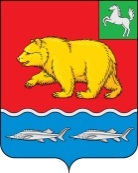 администрация молчановского РАЙОНАТомской областиПостановление09.11.2021                                                                                                       № 631с. МолчановоО внесении изменения в постановление Администрации Молчановского района от 18.12.2018 № 874 «Об утверждении Краткосрочного плана реализации Региональной программы капитального ремонта общего имущества в многоквартирных домах, расположенных на территории Томской области, в Молчановском районе на 2020-2022 годы»В соответствии с постановлением Администрации Томской области от 30.03.2015 № 99а «Об установлении Порядка утверждения краткосрочных планов реализации региональной программы капитального ремонта общего имущества в многоквартирных домах», в целях обеспечения организации и своевременного проведения капитального ремонта общего имущества в многоквартирных домах, расположенных на территории Томской областиПОСТАНОВЛЯЮ:1. Внести в постановление Администрации Молчановского района от 18.12.2018 № 874 «Об утверждении Краткосрочного плана реализации Региональной программы  капитального ремонта общего имущества в многоквартирных домах, расположенных на территории Томской области,  в Молчановском районе на 2020-2022 годы» (далее - постановление) изменение, изложив приложение к постановлению в редакции согласно приложению к настоящему постановлению.2. Контроль за исполнением настоящего постановления возложить на заместителя Главы Молчановского района – начальника Управления по вопросам жизнеобеспечения и безопасности Администрации Молчановского района.Глава Молчановского района                                                                Ю.Ю. СальковВладимир Александрович Бабенков8(38256) 23-2-25В дело – 1Главе Молчановского сельского поселения – 1Приложениек постановлению Администрации Молчановского районаот ____________№____________«Приложениек постановлению Администрации Молчановского районаот 18.12.2018 №874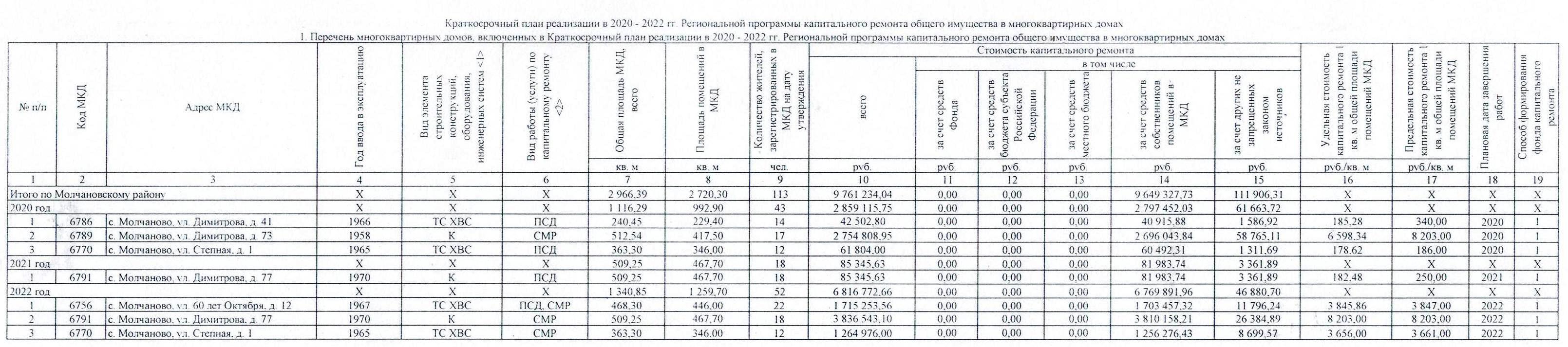 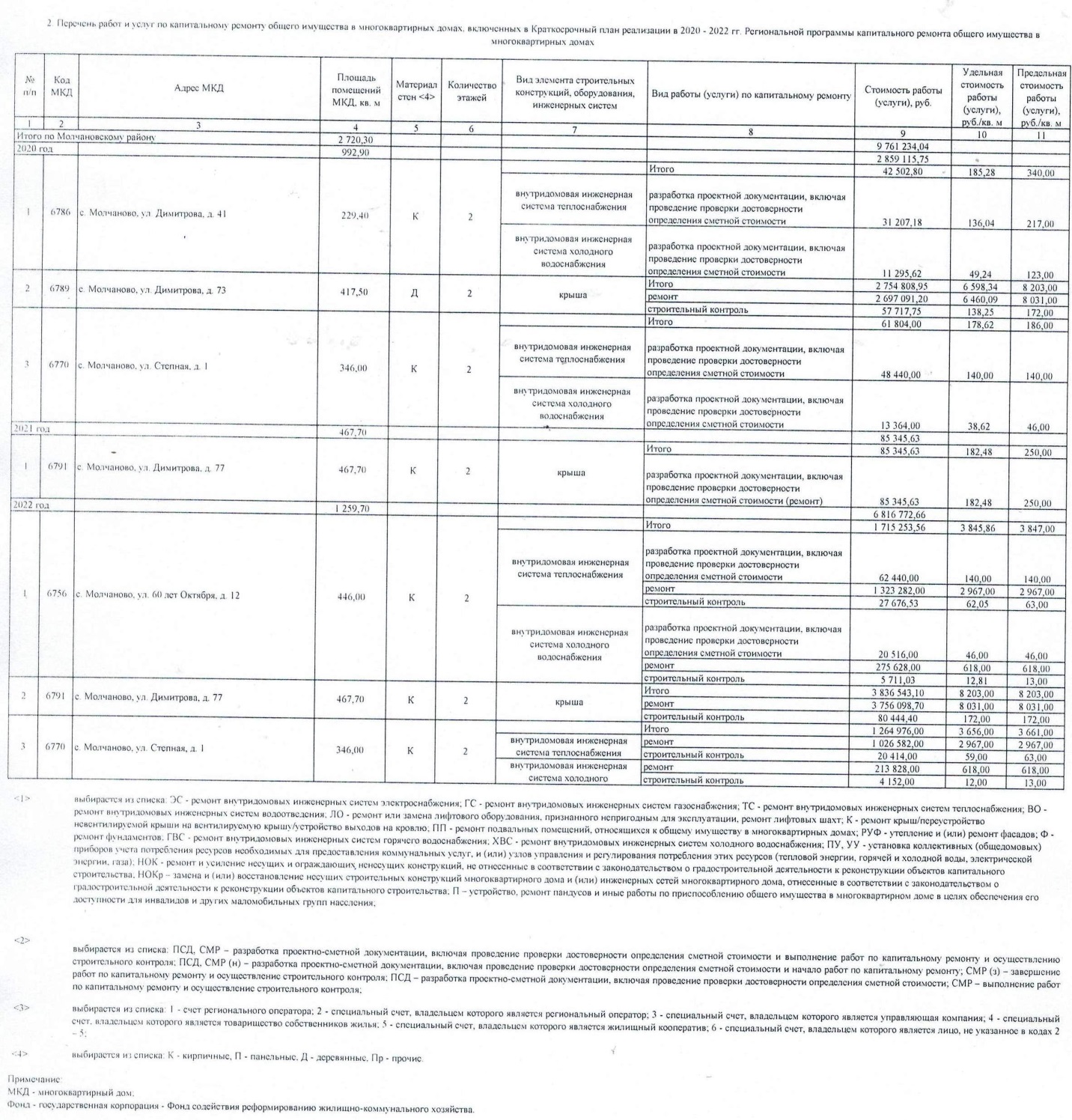 